Bethlehem Lutheran ChurchE19675 State Road 27Fall Creek, WI  54742JULY 2018 HIGHLIGHTSWorship Services are held Sunday at 9am @ Zion, & 10:30am @ BethlehemCommunion is offered on the 2nd and 4th Sundays of the monthBible Study @ Zion following Sunday Services “Renaming the Parables”   July 5th -  Council Meetings @ Zion 7:00pm   July 12th- Augusta Nursing Home Service 10:30a   July 12th – 6:00p, Bethlehem Ladies Aid potluck picnic @ Pastor & Marilyn’s home 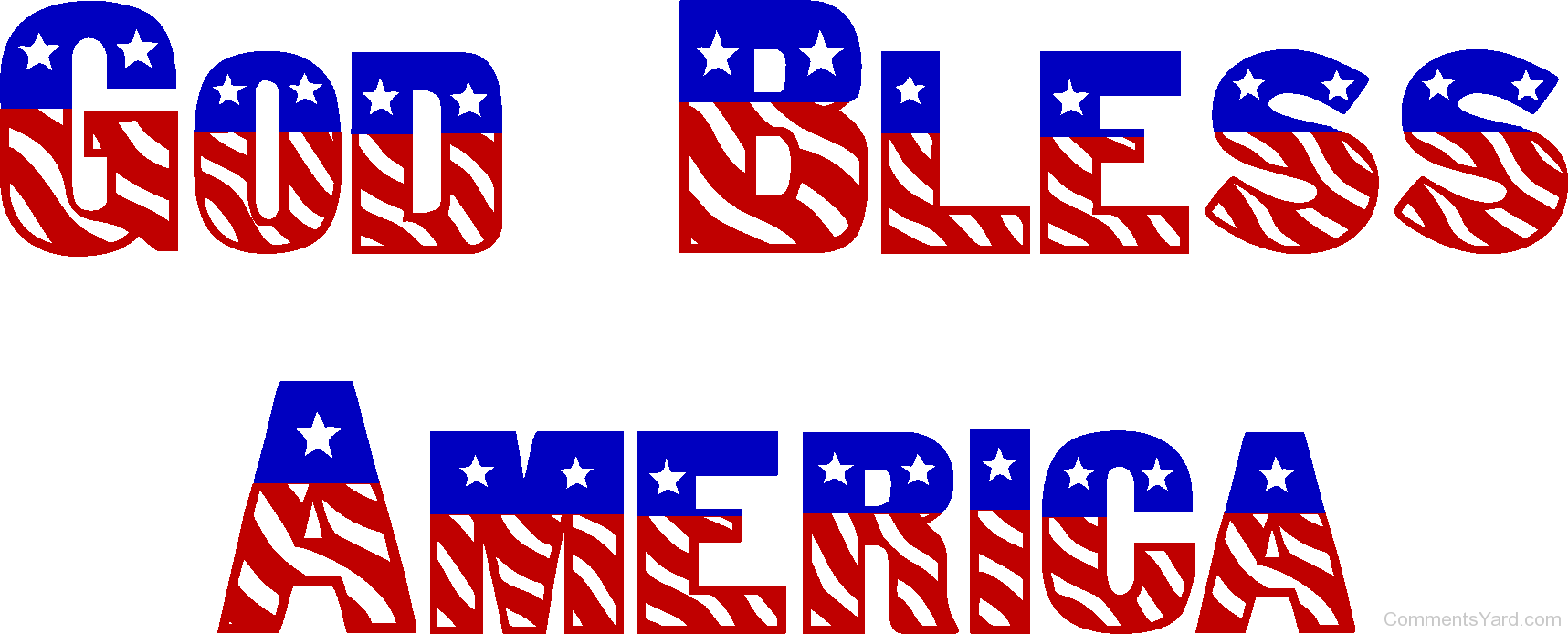 Zion Lutheran Church1286 S 150th Ave.Fall Creek, WI  54742JULY 2018 HIGHLIGHTSWorship Services are held Sunday at 9am @ Zion, & 10:30am @ BethlehemCommunion is offered on the 2nd and 4th Sundays of the monthBible Study @ Zion following Sunday Services “Renaming the Parables”July 5th -  Council Meetings @ Zion 7:00pm July 12th – Bethlehem Ladies AidJuly 12th – 6:00p, Bethlehem Ladies Aid potluck picnic @ Pastor & Marilyn’s home THE ABIDING MONUMENTS OF GOD’S LOVE	While He was in Bethany, reclining at the table in the home of a man known as Simon the Leper, a woman came with an alabaster jar of very expensive perfume, made of pure nard.  She broke the jar and poured the perfume on His head.  Mark 14:3	In a cemetery in Genoa, Italy, stands the statue of a poor woman.  The tour guide says, “She worked hard all her life selling flowers, saving every cent, not having enough to eat, so that she could have a big monument built in her honor for others to see.	The woman mentioned in Mark was not thinking of herself nor of being remembered----she was expressing her love and devotion to Jesus with costly perfume.  Jesus said of her, “Wherever the Gospel is preached throughout the world, what she has done will also be told, in memory of her” (Mark 14:9).	There is something lasting that we, too, can do as we build, not for time but for eternity, not for ourselves but for others.  Parents live on through their well-instructed children.  The same goes for teachers, as the writer of the book of Hebrews (13:7) declares, “Remember your leaders, who spoke the Word of God to you.  Consider the outcome of their way of life and imitate their faith.”	Not the words chiseled into stone but those impressed on hearts and minds have lasting value.  The same is true of works of love-----they abide long after the doers have departed this life.   For while they rest from their labor, “their deeds will follow them” (Rev. 14:13).	What a monument to the grace and glory of God is a life devoted to doing God’s will!  People who come after us may not know our names, but God knows.  The blessings of such life----a life redeemed for service by the blood of Jesus Christ----go on and on.  They abide, for the love that prompted such a consecrated life abides.                                                                         Pastor James E. Norton                                                                                 Romans 1:16                        BETHLEHEM LUTHERAN CHURCH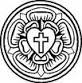 		Website:			zion-bethlehem.org		Facebook Address:		Zion-Bethlehem Lutheran Church		Office Telephone		(715)877-3249                                             Address:  E19675 State Road 27, Fall Creek, WI  54742   YOUTH –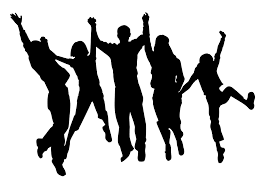 the next youth group activity is a Youth Group Fun Night at the Noel Pond. There will be a bonfire with hot dogs, marshmallows/smores, also games, fishing (bring your own poles) kyaks and paddle boats. Parents are welcome. This will be on Tues July 10th at  6 pm with a rain date of Wed July 11 same time.All youth grades 5-12 for the upcoming school year are incouraged to join in the fun. If you are in need of directions please contact Darin or Jamie at 715-877-3721.BETHLEHEM LADIES AID:                                                                           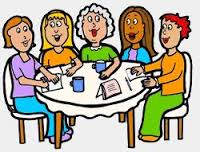 Our July potluck Picnic will be at Pastor and Marilyn’s home on July 12 at 6pm.  All ladies of Zion and Bethlehem are invited.  Marilyn said that spouses are also welcome.  Join Us!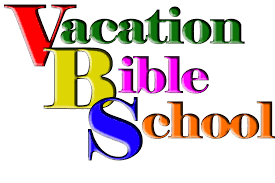 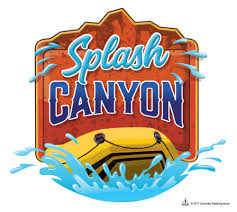 VBS went very well and we thank all who volunteered to teach and the gals who provided the yummy treats.  Sharon kept everything moving and the closing saw some very exciting children.  we had some new children this year.  Thanks to the parents for bringing your little ones to learn more about Jesus.BETHLEHEM - Monthly Council Meeting Minutes, June 7, 2018Old Business: 1.)  Move Garden Shed and Install Gravel Around Parking Lot- Discussed possible date and how best to move shed back to original spot, also put gravel around parking lot.  New Business:1.)  Construction/Remodel Update - Karon and Steve moved everything from the narthex and bathrooms as construction has started up again. The registration stand is just inside the sanctuary, and the bookshelves and bulletin board postings are in the fellowship hall. 2.)  Confirmation Pictures - Karon is looking at options to display the pictures once the narthex has been remodeled. It seems every Sunday someone is looking at them, so it would be nice to have a way to display them without taking up too much room.3.)  Painting Restrooms - Marv will get the word out for volunteers to paint the new restroom walls.4.)  Handicap Parking - Marv noted that handicap parking stalls will be located near the restroom addition.5.)  Pastor Mieschnik Retirement - Karon will send a card from the congregation.6.)  Shrubs & Planter in Memory of Rosamund Guse - Melinda Guse said that her family will no longer be maintaining the planter and shrub so it can be removed if the church wants to.7.)  Summer Picnic - the idea was turned down.8.)  Request for Non-alcoholic Beverage for Communion - Pastor asked anyone requesting this speak to him about it.9.)  Pine Trees at Parsonage - Steve noted that 2 pine trees at the parsonage will need to come down as they are dead.    					Joan Drehmel, Secretary   Zion Lutheran Church            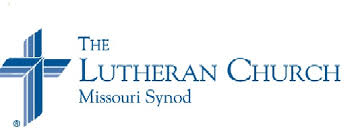 Zion Lutheran Church seeks to preach and teach God’s Word to all people of all ages, and to show God’s love through our witness, fellowship, and service.July 2018 NewsletterJoint Council Meeting is at Bethlehem, July5, beginning at 7:00, followed by each congregation’s council meetings, and then the Elder’s meeting.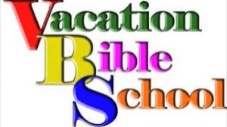 August 5th through 9th  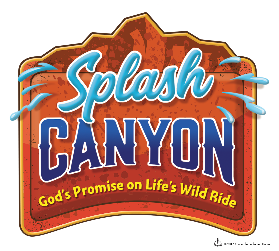 Strap on your life jacket and get ready for a rip-roaring river ride with Splash Canyon: God's Promise on Life's Wild Ride.  Vacation Bible School is a fun place to learn about Jesus.  It is for all children, members as well as non-members.  Reach out and invite your neighbors and friends.Vacation Bible School, at Zion, will be held August 5th through August 9th.  Be sure to get your child registered.  Contact Deb Prill,   715-464-1002.. It’s time to start getting ready for our                     Autumn Harvest Dinner, along with the second annual Car/Tractor Show September 30, 2018.  Putting out a call for anyone who has a car, truck, or tractor that you would be willing to bring on September 29th or 30th.  Please contact Walter Thompson (715-877-3246) if you are interested in bringing a vehicle to the car/tractor show.  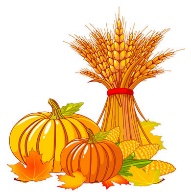  Join us after the Sunday morning worship for Bible Study at Zion this summer,   "Renaming the Parables", from Pastor Tom Baker, who is on KFUO Radio in St. Louis, with his Law and Gospel program.  Each lesson is one-hour long.  You are encouraged to stay, have a cup of coffee and treat, and listen to Pastor Tom explain why each parable is misnamed.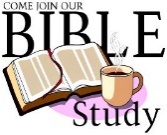 Council Meeting Highlights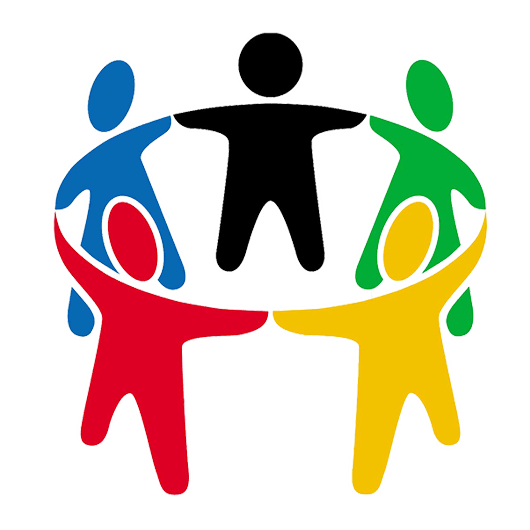 Council Meeting Minutes June 7, 2018President Dave Kiesow called the meeting to order at 7:30pm.  There were 6 people in attendance.Secretary’s Report:  The minutes from the May5, 2018 meeting were read.  Treasure’s Report:  Chris H. gave the treasurer’s report.   Elder’s Report:  Average attendance for February was 45 adults, 3 children, and 40 for communion.  Kurths have been contacted and they report that they have paperwork to transfer to St. Paul’s, Fall Creek.  We have not received these papers at this time.  Trustee’s Report:  Cedars have been trimmed, hose bib installed, lawn trimmings swept.  Dave Knuth helped with the mowing, Dave asked if he would continue to help.  Someone should see if Walter would be able to trim.  Steve will try to get entry done and camera up.  It was decided to wait with taping down rugs until carpet has been cleaned after VBS.  It was also decided to sell the van.  Mission Board:  Will serve lunch on June 10th. There will be no Bible study that day due to sending kids off to camp picnic lunchSunday School Report/Ladies Aid:  No one present to give a report.Old Business:  Patty Marten has resigned as secretary and has sent keys back.  Steve S motioned to accept her resignation, seconded by Chris H.  Motion passed.  It was decided to send a thank you note to Patty.  A notice for the position will be put in the bulletin.  It was suggested to ask Cheryl Knuth if she would be interested.  New Business:  It was decided to send a card and gift certificate to Pastor Mischnick. Adjournment:  Meeting was adjourned at 8:08pm.   We are in need of someone who would be willing to take the position of Church Council Secretary.  Please prayerfully consider this position.  Interested parties are asked to speak with Dave Kiesow.  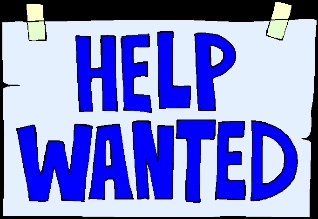 Autumn Harvest DinnerPlease join us for good food, good friends, and good fellowshipZion Church 1286 S. 150th Ave.  Seven miles north of Fall Creek on the corner of County Road Q (Olson Dr.) and 150th AveFeaturing worship songs from “With One Voice Gospel   Choir”Sunday, September 30, 20189 am Worship service Dinner will be served from 10:30 – 1:30Menu features all homemade ItemsMain Course: Baked Ham, Roast Pork, Real mashed potatoes and gravySide Dishes: Squash-pecan bake, baked beans with weenies, fruit salad, dinner rolls, and picklesDesserts: Bars, Cakes, Pie, and ice creamBeverages: 1919 Root beer on tap, Lemonade, Milk, and CoffeeChildren 12 and under with an adult eat Free, Ages 13 and over $8.00 per person.  All You Can Eat, Take outs available, Produce and Bake Sale. Be sure to check out the 2nd Annual Car/Tractor Show on the church grounds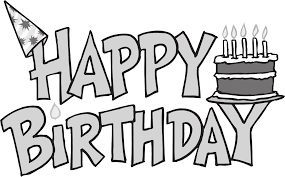 JULY 20187/1           Dakota Hadorn, Tom Woodford		7/3	 Lesa Raether, 7/4           Cash Noel, Megan Rene				7/5	MaryAnn Koch7/6           Cheryl Knuth					7/7	Caitlyn Berlin, Chase Kiesow7/8	Jenna Bauch					7/10	Kim McNamara7/11	Scott Lyons					7/12	Penny Schmidt, Terisa Glenz		                       7/13	Dominique Lirones				7/14	Marjorie Buchholz			     7/15	Norman Luedtke, Jr.,  John Hakes		7/16	Noah Streif7/16	Liz Green, Audrey Sonnentag		           7/17    Randy & Trudy Horlacher7/18	Janet Weltzin					7/20	Lois Sperber, Norman Anderson7/20         Donald Woodford, Sr				7/21    Cody Luedtke, Miranda Dekan7/21	Alissa Sperber					7/22	Sally Weggen7/24	Bill Huff							7/25	Donald Lane, Freda Shong,		7/27	Westen Huth, Maxtyn Glenz 			7/27    Jackson Jaenke, Debra Prill7/27	Earl Jaenke  					7/28	Naomi Sudbrink, 			     7/30	Arvid Huth7/31	Steve Davidson, Melissa McCann		    [Errors or corrections?  Date Missing?  Please notify us.  Thank you.]				  Happy Anniversary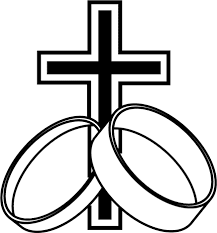 “You’re a wonderful couple, joined by God above.  May your marriage continue in God’s love.”7/7	     Jerome & Marlene Herman				7/13     Raymond & Deborah Peterson7/14         Elvin & Renee Bauch					7/16     Randy & Pamela Luedtke       7/18         Virgil & Barbara Hermann				7/26     Ronald & Linda Wiese7/26         Verle & Roger Green					7/28	 Wayne & Janet Compeau       7/30         Zechariah & Kim Lirones					7/31      Patrick & Linda Glenz 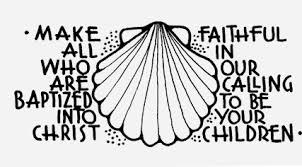  BAPTIZED IN JULY7/1 	Linda Hamann			7/2	Duane Hermann	7/3	Ken Kiesow	7/5	Peyton Berlin				7/8	Patrick Glenz          	7/8	Aaralyn Sachsenmaier7/24	Victoria Marten	7/26	Lesa Raether, Marisa Walmsley	7/27	David Knuth			7/28	Raymond Peterson, Pamela Luedtke	 7/29	Curtis Huff, Ethan Hermann, Modesty Lirones7/30	Cash Noel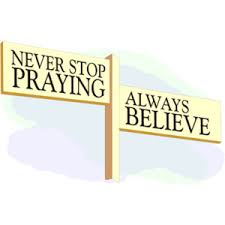  Please remember in your prayers: Pastor Jones at Zion, Chippewa, Wendy Frank, Selma Lane,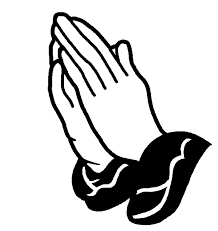 	 Don Lane, Diane Goss, and Olivia & Aiden Schmidt, shut-ins and members living in Care Facilities.OUR NURSING HOME RESIDENTS                                          HOMEBOUNDAugusta---Diane Goss--Zion                                 	Brian Markham--Beth                    Geneva Smith--Beth.                            	Carol Huff--Zion                 Eileen Hagedorn--Zion                          	                 Selma Lane--Zion                                   	 Amy Bergman--Zion                  Naomi Sudbrink--Beth.                          	 Ellie Grunewald-Beth.                                                                           	 Don Berlin--Beth.Also in Nursing Homes or Assisted Living:The Manor, Chippewa Falls--- Delores Staats, (Marilyn [Sam] Norton’s mother)Grace-Woodlands, Eau Claire---Florence Korn-Beth.      Neillsville-Dorothy Solberg-Beth.Stanley---Robert Reppe-Zion       River Pines, Altoona---Julia Phillips-Beth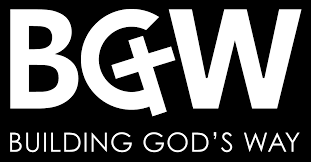 Great news!!! The construction is going really well at Bethlehem.  The new bathrooms are nearly finished. The plumbers and electricians are at work. Next week workers will be demolishing the narthex and old bathrooms and begin redoing the narthex for us.  It’s so exciting to see this finally happening.  Continue to keep the project in your prayers.  Contributions to the building fund are welcome as the Lord enables you to do so.Bethlehem-Zion Lutheran Parish            Rev. James Norton, Pastor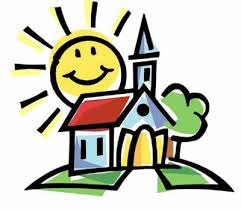 							                       Cell 1(217)725-2487,  Home (715)514-5478Bethlehem Office (715)877-3249    (Office Hours T, W, TH 9-noon);         Zion Office  (715)877-3128Web address: www.zion-bethlehem.orgFacebook:  Zion-Bethlehem Lutheran Church    e-mail – countryc@centurylink.net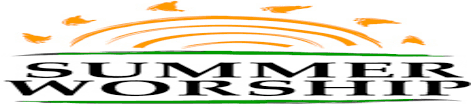 Sunday Services:  Zion 9am, Bethlehem 10:30am***Zion Bible Study follows the 9am service – “Renaming the Parables”   Elders:  Bethlehem – Steve Davidson	     Altar Guild:  Bethlehem – Lois Sperber & Janet Weltzin                Zion – Ken Kiesow                                             Zion – Lois & Jerry KolpienJuly 2018SundayMondayTuesdayWednesdayThursdayFridaySaturday1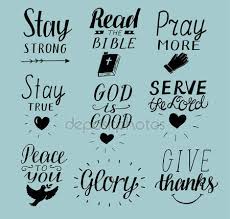 234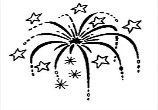 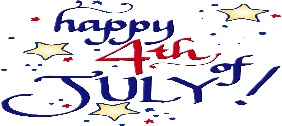 Independence Day5Jt Council Mtg @ Zion 7:00pm67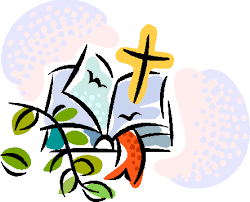 8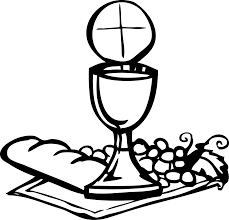 Communion9101112 10:30a Augusta N H;6:00pm Beth. Ladies Aid potluck picnic Pastor’s home 13141516171819202122Communion23242526272829Communion3031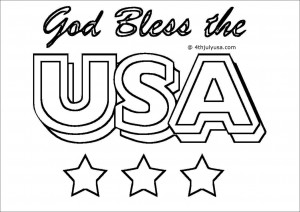 